2014–2020 metų Europos Sąjungos fondų investicijų veiksmų programos 3 prioriteto „Smulkiojo ir vidutinio verslo konkurencingumo skatinimas“ priemonės Nr. Nr. 03.3.2-IVG-T-829 „Eco konsultantas LT“ projektų finansavimo sąlygų aprašo 6 priedas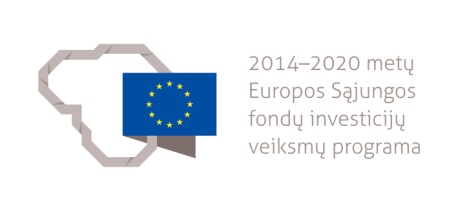 DOTACIJOS SUTARTIS ___________ Nr. _____________	                     (data)	               (numeris)Uždaroji akcinė bendrovė „INVESTICIJŲ IR VERSLO GARANTIJOS“ 
(toliau – įgyvendinančioji institucija), atstovaujama šios dotacijos sutarties (toliau – Sutartis) 8.1 papunktyje nurodyto asmens, veikiančio pagal įstatus arba pagal kitą Sutarties 8.1 papunktyje nurodytą atstovavimo pagrindą, ir			(projekto vykdytojo pavadinimas)(toliau – projekto vykdytojas), atstovaujamas (-a) Sutarties 8.2 papunktyje nurodyto asmens, veikiančio pagal įstatus arba pagal kitą Sutarties 8.2 papunktyje nurodytą atstovavimo pagrindą (toliau – Šalys), sudaro šią Sutartį Sutarties dalykas1.1. Sutartyje yra nustatoma iš Europos Sąjungos (toliau – ES) struktūrinių fondų lėšų bendrai finansuojamo projekto, konsultacinių ekspertinių paslaugų teikimas MVĮ efektyvesnio išteklių naudojimo, gamtinių resursų tausojimo ir panašiais klausimais (toliau – projektas), finansuojamo pagal Nr. 03.3.2-IVG-T-829 „Eco konsultantas LT“ (toliau – Priemonė), finansavimo tvarka ir sąlygos.Sutarties šalių teisės ir įsipareigojimaiProjekto vykdytojas įgyvendindamas projektą įsipareigoja pasiekti 2014–2020 metų Europos Sąjungos fondų investicijų veiksmų programos 3 prioriteto „Smulkiojo ir vidutinio verslo konkurencingumo skatinimas“ priemonės Nr. 03.3.2-IVG-T-829 „Eco konsultantas LT“ projektų finansavimo sąlygų apraše, patvirtintame Lietuvos Respublikos ūkio ministro 2017 m. lapkričio 30 d. įsakymu Nr. 4-689 „Dėl 2014–2020 metų Europos Sąjungos fondų investicijų veiksmų programos 3 prioriteto „Smulkiojo ir vidutinio verslo konkurencingumo skatinimas“ priemonės Nr. 03.3.2-IVG-T-829 „Eco konsultantas LT“ projektų finansavimo sąlygų aprašo patvirtinimo“ (toliau – Aprašas), nurodytą projekto tikslą, uždavinius ir rezultatus. Projektas finansuojamas vadovaujantis Apraše, Projektų administravimo ir finansavimo taisyklėse, patvirtintose Lietuvos Respublikos finansų ministro 2014 m. spalio 8 d. įsakymu Nr. 1K-316 „Dėl Projektų administravimo ir finansavimo taisyklių patvirtinimo“ (toliau – Projektų taisyklės), ir Sutartyje nustatyta tvarka.Nė viena iš Šalių neatsako už visišką ar dalinį įsipareigojimų pagal Sutartį neįvykdymą, jeigu ji įrodo, kad įsipareigojimų neįvykdė dėl nenugalimos jėgos (force majeure) aplinkybių, atsiradusių po Sutarties įsigaliojimo dienos.Nenugalimos jėgos (force majeure) aplinkybių sąvoka apibrėžiama ir Sutarties Šalių teisės, pareigos ir atsakomybė esant šioms aplinkybėms reglamentuojamos Lietuvos Respublikos civilinio kodekso 6.212 straipsnyje ir Atleidimo nuo atsakomybės esant nenugalimos jėgos (force majeure) aplinkybėms taisyklėse, patvirtintose Lietuvos Respublikos Vyriausybės 1996 m. liepos 15 d. nutarimu Nr. 840 „Dėl Atleidimo nuo atsakomybės esant nenugalimos jėgos (force majeure) aplinkybėms taisyklių patvirtinimo“. Šalys susitaria, kad, Sutarties keitimai ir Sutarties nutraukimas bei sprendimai dėl nustatytų pažeidimų, lėšų grąžinimo, papildomo finansavimo skyrimo, išlaidų pripažinimo netinkamomis finansuoti, pradėtos Sutarties nutraukimo procedūros yra siunčiami projekto vykdytojo paraiškoje nurodytu el. pašto adresu, pasirašyti kvalifikuotu elektroniniu parašu. Visa kita su projekto įgyvendinimu susijusi informacija projekto vykdytojui siunčiama paraiškoje nurodytu elektroniniu paštu arba, esant techninių galimybių, tiesiogiai interaktyviai („on-line“ režimu).Projekto vykdytojas sutinka:kad tais atvejais, jei keičiant ar pildant Aprašą po paraiškos pateikimo ir Sutarties sudarymo bus patvirtinta naujų ir (arba) nustatyta papildomų reikalavimų, sąlygų, aukštos kokybės verslo konsultacijų (toliau – konsultacijos) išlaidų kompensavimo dydžių ar nauja konsultacijų išlaidų kompensavimo tvarka, jų laikytis;kad informacija apie projektą (įmonės pavadinimas, įmonės kodas, numatomo suteikti finansavimo ir suteikto finansavimo dydis) būtų paskelbta viešai interneto svetainėje www.invega.lt ir ES struktūrinių fondų svetainėje www.esinvesticijos.lt;kad paraiškoje ir jos prieduose pateikti duomenys būtų apdorojami ir saugomi įgyvendinančiosios institucijos vidaus informacinėje sistemoje ir 2014–2020 metų Europos Sąjungos struktūrinių fondų posistemyje;besąlygiškai grąžinti nepagrįstai gautą konsultacijų išlaidų kompensaciją ar jos dalį, jei ji būtų gauta dėl klaidos, pateiktos neteisingos informacijos, atsiradusio privalomų reikalavimų ar sąlygų neatitikimo pagal įgyvendinančiosios institucijos rašytinį pareikalavimą per nurodytą terminą. Grąžinimas vykdomas Finansinės paramos, išmokėtos ir (arba) panaudotos pažeidžiant teisės aktus, grąžinimo į Lietuvos Respublikos valstybės biudžetą taisyklėse, patvirtintose Lietuvos Respublikos Vyriausybės 2005 m. gegužės 30 d. nutarimu Nr. 590 „Dėl Finansinės paramos, išmokėtos ir (arba) panaudotos pažeidžiant teisės aktus, grąžinimo į Lietuvos Respublikos valstybės biudžetą taisyklių patvirtinimo“, nustatyta tvarka.Projekto vykdytojas turi informuoti įgyvendinančiąją instituciją raštu, jei projekto vykdymo metu jo (juridinio asmens) vadovas, ūkinės bendrijos tikrasis narys (-iai) ar mažosios bendrijos atstovas, turintis (-ys) teisę juridinio asmens vardu sudaryti sandorį, ar buhalteris (-iai) arba kitas (-i) asmuo (asmenys), turintis (-ys) teisę surašyti ir pasirašyti pareiškėjo ir (arba) projekto vykdytojo apskaitos dokumentus, įgijo ar turi neišnykusį arba nepanaikintą teistumą arba dėl pareiškėjo ir (arba) projekto vykdytojo (juridinio asmens) per paskutinius 5 metus buvo priimtas ir įsiteisėjęs apkaltinamasis teismo nuosprendis už dalyvavimą bendrininkų grupėje, organizuotoje grupėje, nusikalstamame susivienijime, jų organizavimą ar vadovavimą jiems, kyšininkavimą, prekybą poveikiu, papirkimą, piktnaudžiavimą, tarnybinių pareigų neatlikimą, sukčiavimą, turto pasisavinimą, turto iššvaistymą, turtinės žalos padarymą apgaule, turto sunaikinimą ar sugadinimą, neteisėtą praturtėjimą, kontrabandą, muitinės apgaulę, neteisėtą disponavimą akcizais apmokestinamomis prekėmis, neteisėtą prekių ar produkcijos neišvežimą iš Lietuvos Respublikos, neteisėtą vertimąsi ūkine, komercine, finansine ar profesine veikla, neteisėtą juridinio asmens veiklą, svetimo prekių ar paslaugų ženklo naudojimą, apgaulingą pareiškimą apie juridinio asmens veiklą, mokesčių nesumokėjimą, kredito, paskolos ar tikslinės paramos panaudojimą ne pagal paskirtį ar nustatytą tvarką, kreditinį sukčiavimą, skolininko nesąžiningumą, nusikalstamą bankrotą, netikros elektroninės mokėjimo priemonės gaminimą, tikros elektroninės mokėjimo priemonės klastojimą ar neteisėtą disponavimą elektronine mokėjimo priemone arba jos duomenimis, neteisėtą elektroninės mokėjimo priemonės ar jos duomenų panaudojimą, neteisingų duomenų apie pajamas, pelną ar turtą pateikimą, deklaracijos, ataskaitos ar kito dokumento nepateikimą, apgaulingą ar aplaidų apskaitos tvarkymą, nusikalstamu būdu gauto turto įgijimą ar realizavimą, nusikalstamu būdu įgytų pinigų ar turto legalizavimą, netikrų pinigų ar vertybinių popierių pagaminimą, laikymą arba realizavimą, dokumento suklastojimą ar disponavimą suklastotu dokumentu, antspaudo, spaudo ar blanko suklastojimą, dalyvavimą kokioje nors kitoje neteisėtoje veikloje, kenkiančioje Lietuvos Respublikos ir (arba) ES finansiniams interesams. Projekto vykdytojas turi informuoti įgyvendinančiąją instituciją raštu, jei projekto vykdytojui, kuris kaip darbdavys leido dirbti asmenims nelegaliai, pradėtas taikyti apribojimas 5 ateinančius metus nuo nelegalaus įdarbinimo nustatymo dienos skirti jam (pareiškėjui ir (arba) projekto vykdytojui) ES finansinę paramą, Europos ekonominės erdvės ir Norvegijos finansinių mechanizmų, 2007–2012 metų Lietuvos ir Šveicarijos bendradarbiavimo programos finansinę paramą.Įgyvendinančioji institucija vienašališkai gali nutraukti Sutartį šiais atvejais:kai nevykdomos ar pažeidžiamos kompensavimo sąlygos, nurodytos Aprašo IV skyriuje, ar nustatoma, kad projekto vykdytojas neįvykdė ar pažeidė Sutartį;kai projekto vykdytojas yra restruktūrizuojamas, bankrutuojantis ar likviduojamas;kai projekto vykdytojas prašo nekompensuoti konsultacijų išlaidų dalies;kai nustatomas pažeidimas dėl Sutarties ir ES ar Lietuvos Respublikos teisės aktų nustatytų reikalavimų ir sąlygų laikymosi;kai buvo nustatyta, kad pagal Lietuvos Respublikos bei ES teisės aktų nustatytas valstybės pagalbos teikimo taisykles atitinkama pagalba negali būti teikiama;kai nustatoma, kad paraiškoje pateikti patvirtinimai ar pateikti duomenys yra neteisingi ir per įgyvendinančiosios institucijos nurodytą terminą atitinkami trūkumai nėra pašalinami;kitam ūkio subjektui perėmus teises į projekto vykdytojo įsipareigojimus, susijusius su Sutartimi.Projektui skirtos finansavimo lėšosProjekto tinkamų finansuoti išlaidų suma bus apskaičiuojama pagal VšĮ „Versli Lietuva“ įgyvendinančiajai institucijai teikiamas ataskaitas apie projekto vykdytojo gautas ir apmokėtas konsultacijas.Projekto vykdytojui Sutarties galiojimo laikotarpiu skiriama iki 4 000 Eur (keturių tūkstančių eurų) projekto finansavimo lėšų Sutarties 3.1 papunktyje nurodytoms projekto tinkamoms finansuoti išlaidoms apmokėti. Maksimali finansavimo suma bei kitos projekto finansavimo sąlygos nurodomos įgyvendinančiosios institucijos sprendime dėl projektui nustatyto finansavimo dydžio. Mokėjimai už konsultacijas sudaro 85 proc. pagal Aprašo 2 priede nurodytą fiksuotąjį įkainį apskaičiuotų konsultacijų išlaidų. Pareiškėjas privalo prisidėti prie projekto finansavimo ne mažiau nei 15 proc. konsultacijų išlaidų.Projekto vykdytojas įsipareigoja apmokėti konsultantui 100 proc. konsultacijų išlaidų, kurios gali būti mokamos dalimis už konsultacijų valandas. Projekto vykdytojui sumokėjus už konsultacijų valandas ir laikantis visų įsipareigojimų pagal Sutartį, projekto vykdytojui yra kompensuojama dalis jo patirtų išlaidų, vadovaujantis Aprašu. Projekto vykdytojas įsipareigoja iš savo lėšų apmokėti Sutarties 3.1 papunktyje nurodytas projekto tinkamas finansuoti išlaidas, kurios nėra apmokamos Sutarties 3.2 papunktyje nurodytomis lėšomis, ir visas tinkamumo finansuoti reikalavimų neatitinkančias projekto išlaidas. Projekto veiklų įgyvendinimo pradžia ir pabaigaVisos projekto veiklos turi būti įvykdytos ir visos su projekto įgyvendinimu susijusios tinkamos finansuoti išlaidos turi būti patirtos per kompensacijos laikotarpį, t. y. per 6 (šešis) mėnesius nuo Sutarties įsigaliojimo datos ir sprendimo dėl projektui nustatyto finansavimo dydžio priėmimo datos.Visos su projekto įgyvendinimu susijusios tinkamos finansuoti išlaidos turi būti patirtos po Sutarties įsigaliojimo datos ir sprendime dėl projektui nustatyto finansavimo dydžio nurodytos dienos iki Sutarties 4.1 papunktyje nurodyto laikotarpio pabaigos ir apmokėtos ne anksčiau kaip iki Sutartyje ir sprendime dėl projektui nustatyto finansavimo dydžio nurodytos dienos.MokėjimaiProjekto išlaidos apmokamos išlaidų kompensavimo būdu (įskaitant supaprastintą išlaidų apmokėjimą). Mokėjimai projekto vykdytojui atliekami Apraše nustatyta tvarka.Projekto vykdytojas įgyvendinančiajai institucijai neteikia projekto tinkamų finansuoti išlaidų patvirtinimo dokumentų, nes projekto įvykdymo dokumentus įgyvendinančiajai institucijai pateikia VšĮ „Versli Lietuva“.Jei po Sutarties pasirašymo paaiškėjus tam tikroms aplinkybėms lėšos projektui finansuoti pripažintos nesuderinamomis su ES bendrąja rinka, taip pat kitais Projektų taisyklėse nustatytais atvejais projekto vykdytojas besąlygiškai įsipareigoja šias lėšas grąžinti kartu su palūkanomis, kurias nustato Europos Komisija, kai teikiama neteisėta pagalba. Kitos sąlygosProjekto vykdytojas neprivalo saugoti su projekto įgyvendinimu susijusių dokumentų. Projekto vykdytojas įsipareigoja į savo patalpas įsileisti Europos Audito Rūmų, Europos Komisijos, Lietuvos Respublikos finansų ministerijos ir tarpinių institucijų, Viešųjų pirkimų tarnybos, Lietuvos Respublikos valstybės kontrolės, Finansinių nusikaltimų tyrimo tarnybos prie Vidaus reikalų ministerijos, Lietuvos Respublikos konkurencijos tarybos, Lietuvos Respublikos specialiųjų tyrimų tarnybos ir įgyvendinančiosios institucijos įgaliotus asmenis, kurie galės susipažinti su informacija apie projekto įgyvendinimą.Projekto vykdytojas patvirtina, kad sutinka, kad įgyvendinančioji institucija, atlikdama Projektų taisyklėse bei kituose teisės aktuose nustatytas funkcijas, tvarkytų Sutartyje ir kituose Projekto vykdytojo pateiktuose dokumentuose bei patikrų metu padarytuose įrašuose esančius asmens duomenis, taip pat gautų informaciją apie projekto vykdytoją ir, jeigu taikoma, partnerį (-ius) iš valstybės ir užsienio registrų ir institucijų duomenų bazių ir kitų juridinių asmenų valdomų įmonių mokumo ir kreditingumo bazių.Projekto vykdytojas patvirtina, kad yra informuotas, kad informacija apie jį, kaip pareiškėją, trumpas projekto aprašymas, paraiškos kodas ir prašomų skirti finansavimo lėšų suma bus skelbiami svetainėje www.esinvesticijos.lt.Projekto vykdytojas įsipareigoja sudaryti sąlygas įgyvendinančiajai institucijai Projektų taisyklių bei kitų projekto vykdymo bei patikros sąlygas reglamentuojančių teisės aktų nustatyta tvarka atlikti projekto patikrą vietoje, įskaitant tuos atvejus, kai projekto įgyvendinimo vieta yra projekto vykdytojo gyvenamoji vieta. Projektų patikros taip pat gali būti atliekamos nuotoliniu būdu – įgyvendinančiosios institucijos darbuotojams, atliekantiems patikras, nuotoliniu būdu prisijungiant prie vykstančių konsultacijų. Projekto vykdytojas sutinka, kad atliekant patikras konsultacijos gali būti įrašomos.Projekto vykdytojas negali perduoti savo teisių ir pareigų (įsipareigojimų), susijusių su konsultacijomis, kurių išlaidų dalis yra kompensuojama pagal Sutartį, ir tai yra esminė Sutarties sąlyga. Baigiamosios nuostatosSutartis įsigalioja nuo to momento, kai ją pasirašo abi Šalys, ir galioja tol, kol Šalys įvykdo visus savo įsipareigojimus pagal šią Sutartį arba Sutartis nutraukiama.Kiekvieną kartą baigusi paraiškų vertinimą, įgyvendinančioji institucija su atrinktu pareiškėju sudaro Sutartį:kai yra gautas pareiškėjo pasirašytas popierinis dotacijos sutarties egzempliorius, sudarant dotacijos sutartį apsikeičiama sutarties egzemplioriais – projekto vykdytojo pasirašyta dotacijos sutartis lieka įgyvendinančiajai institucijai, o projekto vykdytojui išsiunčiamas įgyvendinančiosios institucijos kvalifikuotu elektroniniu parašu pasirašytas Sutarties egzempliorius;kai yra gauta pareiškėjo kvalifikuotu elektroniniu parašu pasirašyta sutartis, Sutartis sudaroma vienu egzemplioriumi – įgyvendinančioji institucija kvalifikuotu elektroniniu parašu pasirašo ir projekto vykdytojui išsiunčia abiejų šalių pasirašytą Sutartį. Sutartis vykdoma vadovaujantis Lietuvos Respublikos ir ES teisės aktais. Šalių ginčai, kilę dėl jos vykdymo, sprendžiami teisme Lietuvos Respublikos įstatymų nustatyta tvarka. Projekto vykdytojo pateikta paraiška su priedais, taip pat įgyvendinančiosios institucijos sprendimas dėl projektui nustatyto finansavimo dydžio ir Sutarties pasirašymo yra laikomi sudėtine šios Sutarties dalimi.Šalys privalo viena kitą informuoti apie savo adreso, elektroninio pašto adreso, kuriuos viena kitai nurodė Sutartyje, pasikeitimą. Šalis, neįvykdžiusi šio reikalavimo, negali pareikšti pretenzijų ar atsikirtimų, kad kitos Šalies veiksmai, atlikti pagal paskutinius jai žinomus duomenis, neatitinka Sutarties sąlygų arba ji negavo pranešimų, kurie buvo siųsti pagal šiuos duomenis. Įgyvendinančiosios institucijos adresas ir rekvizitai:Projekto vykdytojo adresas ir rekvizitai: Šalių parašai Juridinio asmens pavadinimasUŽDAROJI AKCINĖ BENDROVĖ „INVESTICIJŲ IR VERSLO GARANTIJOS“Juridinio asmens kodas110084026AdresasKonstitucijos pr. 7, VilniusPašto kodas09308Telefonas +370 5 210 7510El. paštaseco@invega.ltProjekto vykdytojo pavadinimas / vardas, pavardėNurodyti paraišką pateikusio juridinio asmens pavadinimą.Projekto vykdytojo kodasNurodyti juridinio asmens kodą pagal Juridinių asmenų registro duomenis. AdresasPASTABA. Nurodyti buveinės adresą, privaloma nurodyti ir pašto kodąAdresas korespondencijaiPASTABA. Nurodyti adresą korespondencijai; jei jis skiriasi nuo buveinės adreso, privaloma nurodyti ir pašto kodąTelefonas El. paštasNurodytas paraiškoje8.1. Įgyvendinančiosios institucijos atstovas8.2. Projekto vykdytojo atstovas(pareigos)(vardas ir pavardė)(pareigos, jeigu galima nurodyti)(vardas ir pavardė)(parašas)(atstovavimo pagrindas: UAB „Investicijų ir verslo garantijos“ generalinio direktoriaus 2017-09-27 įsakymas Nr. B-92 „Dėl įgaliojimų pasirašyti INVEGOS sprendimus ir raštus suteikimo“)(parašas)______________________________________ (atstovavimo pagrindas: įgaliojimas, prokūra, kt.) (Kai Sutartį pasirašo ne projekto vykdytojas ar projekto vykdytojo vadovas, prie Sutarties turi būti pridedamas atstovo teisę pasirašyti Sutartį patvirtinantis dokumentas ar patvirtinta šio dokumento kopija.)